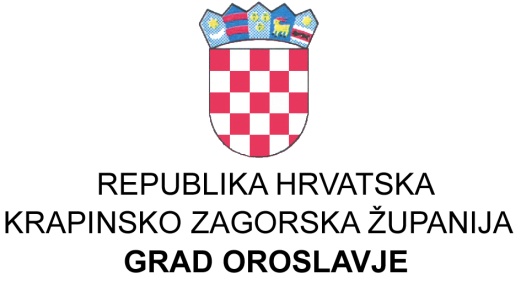 GRADSKO VIJEĆEGRADSKO VIJEĆEKLASA: 021-04/17-01/01UBROJ: 2113/01-01/01-20-24Oroslavje, 04.06.2020. godine	Temeljem članka 66, 67., 68. i 69.  Zakona o komunalnom gospodarstvu (N.N. broj: 36/95, 21/96, 70/97, 128/99, 57/00, 129/00, 59/01, 26/03, 82/04, 178/04, 38/09, 79/09, 49/11, 84/11 i 90/11.144/12.,94/13., 153/13. , 68/18. i 110/18) te članka 32. Statuta grada Oroslavja (Službeni glasnik Krapinsko zagorske županije broj 16/09. i 13/13. i 19/18)  Gradsko vijeće na svojoj 24. sjednici održanoj dana  04.06.2020. godine, donijelo jeI  IZMJENU  P R O G R A M AGRADNJE OBJEKATA I UREĐAJA KOMUNALNEINFRASTRUKTURE NA PODRUČJU GRADA OROSLAVJAZA 2020. GODINUČlanak 2.Članak 2. mijenja se i glasi:	Sukladno  članu 30. stavak 4. Zakona o komunalnom gospodarstvu, utvrđuju se slijedeći projekti:                                                                                                                      PREDSJEDNIK 					                                     Gradskog vijeća Oroslavje							                   Stanko Čičko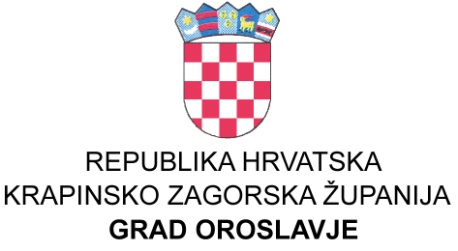 GRADSKO VIJEĆEGRADSKO VIJEĆEKLASA: 021-04/17-01/01UBROJ: 2113/01-01/01-20-24Oroslavje, 04.06.2020. godine	Na temelju članka 76., stavka 4. Zakona o sportu (Narodne novine broj: 71/06, 150/08, 124/10 i 124/11,86/12 , 94/13.85/15., 19/16 i 98/19)  i članka  32. Statuta grada Oroslavja (Službeni glasnik Krapinsko-zagorske županije broj 16/09. i 13/13. i 19/18.)  Gradsko vijeće grada Oroslavja na svojoj  24.  sjednici održanoj dana 04.06.2020.  godine, donijelo je I   IZMJENU  P R O G R A M AJAVNIH POTREBA U SPORTUGRADA OROSLAVJA ZA 2020. GODINUČlanak 2.Članak 2. mijenja se i glasi:	Osigurana sredstva u proračunu grada Oroslavja za financiranje javnih potreba u sportu grada Oroslavja za 2020. godinu raspoređuju se po aktivnostima i kapitalnim projektima kako slijedi:                                                                                                                      PREDSJEDNIK 					                                     Gradskog vijeća Oroslavje							                   Stanko Čičko1. Izgradnja cesta, nogostupa, parkiralištaIZVORNI PLAN  2020.I IZMJENA 2020.INDEKS (2/1)Izgradnja nogostupa, cesta550.000,00250.000,0045,45U k u p n o550.000,00250.000,0045,45Izvori financiranja4.1.  Prihodi za posebne namjene550.000,00250.000,0045,452. Asfaltiranje cestaIZVORNI PLAN  2020.I IZMJENA 2020.INDEKS (2/1)Asfaltiranje cesta-300.000,00U k u p n o-300.000,00Izvori financiranja4.1.  Prihodi za posebne namjene-300.000,003.  Uređenje dječjih igralištaIZVORNI PLAN  2020.I IZMJENA 2020.INDEKS (2/1)Izgradnja i uređenje sportskih i rekreacijskih  terena100.000,00100.000,00100,00Nabava nove opreme za dječja igrališta100.000,00100.000,00100,00Dodatna ulaganja na postoječim igralištima50.000,0050.000,00100,00250.000,00250.000,00100,00Izvori financiranja1.1.  Opći prihodi i primici250.000,00250.000,00100,004. Uređenje grobljaIZVORNI PLAN  2020.I IZMJENA 2020.INDEKS (2/1)Kupnja zemljišta za proširenje Gradskog groblja500.000,00400.000,0080,00500.000,00400.000,0080,00Izvori financiranja4.1.  Prihodi za posebne namjene500.000,00400.000,0080,005.  Izgradnja radne zoneIZVORNI PLAN  2020.I IZMJENA 2020.INDEKS (2/1)Izgradnja komunalne infrastrukture500.000,00500.000,00100,00500.000,00500.000,00100,00Izvori financiranja1.1.  Opći prihodi i primici500.000,00500.000,00100,006. Izgradnja komunalne infrastrukture novih stambenih zgradaIZVORNI PLAN  2020.I IZMJENA 2020.INDEKS (2/1)Izgradnja komunalne infrastrukture70.000,0070.000,00100,0070.000,0070.000,00100,00Izvori financiranja4.1.  Prihodi za posebne namjene70.000,0070.000,00100,007. Izgradnja objekata i uređaja vodoopskrbeIZVORNI PLAN  2020.I IZMJENA 2020.INDEKS (2/1)Izgradnja vodovodne mreže50.000,0050.000,00100,0050.000,0050.000,00100,00Izvori financiranja4.1.  Prihodi za posebne namjene50.000,0050.000,00100,008.  Izgradnja javne rasvjeteIZVORNI PLAN  2020.I IZMJENA 2020.INDEKS (2/1)Izgradnja javne rasvjete100.000,00100.000,00100,00U k u p n o100.000,00100.000,00100,00Izvori financiranja4.1.  Prihodi za posebne namjene100.000,00100.000,00100,009. Rekonstrukcija javne rasvjeteIZVORNI PLAN  2020.I IZMJENA 2020.INDEKS (2/1)Rekonstrukcija javne rasvjete100.000,00100.000,00100,00U k u p n o100.000,00100.000,00100,00Izvori financiranja1.1.  Opći prihodi i primici33.540,0033.540,00100,004.1.  Prihodi za posebne namjene66.460,0066.460,00100,00100.000,00100.000,00100,0010. Postava autobusnih stajalištaIZVORNI PLAN  2020.I IZMJENA 2020.INDEKS (2/1)Postava autobusnih stajališta50.000,0050.000,00100,0050.000,0050.000,00100,00Izvori financiranja1.1.  Opći prihodi i primici50.000,0050.000,00100,0011. Nabava opreme za održavanje zelenih površinaIZVORNI PLAN  2020.I IZMJENA 2020.INDEKS (2/1)Nabava novog alata i strojeva30.000,0030.000,00100,00Nabava novog traktora760.000,00760.000,00100,00790.000,00790.000,00100,00Izvori financiranja1.1.  Opći prihodi i primici30.000,0030.000,00100,008.1.1  Prihodi od  zaduživanja - leasing760.000,00760.000,00100,00790.000,00790.000,00100,0012. Izgradnja biciklistički stazaIZVORNI PLAN  2020.I IZMJENA 2020.INDEKS (2/1)Izgradnja biciklističkih staza2.500.000,002.000.000,0080,002.500.000,002.000.000,0080,00Izvori financiranja4.1.  Prihodi za posebne namjene100.000,00100.000,00100,005.4 .2. Kapitalne pomoći - sredstva EU2.400.000,001.900.000,0079,172.500.000,002.000.000,0080,0013. Sufinanciranje izgradnje oroslavsko-stubičke obilazniceIZVORNI PLAN  2020.I IZMJENA 2020.INDEKS (2/1)Zajedničko sufinanciranje42.000,0042.000,00100,0042.000,0042.000,00100,00Izvori financiranja1.1.  Opći prihodi i primici42.000,0042.000,00100,0014. Uređenje gradske tržniceIZVORNI PLAN  2020.I IZMJENA 2020.INDEKS (2/1)Uređenje gradske tržnice750.000,00750.000,00100,00750.000,00750.000,00100,00Izvori financiranja1.1.  Opći prihodi i primici600.000,00600.000,00100,005.4  Kapitalne pomoći - sredstva EU150.000,00150.000,00100,00750.000,00750.000,00100,0015. Otplata glavnice kreditaIZVORNI PLAN  2020.I IZMJENA 2020.INDEKS (2/1)Kamata za primljene kredite za traktor11.000,0011.000,00100,00Otplata glavnice primljenih kredita (leasing) - za traktor190.000,00190.000,00100,00201.000,00201.000,00100,00Izvori financiranja1.1.  Opći prihodi i primici201.000,00201.000,00100,0016. Nabava opreme za prikupljanje otpada (kante za smeće)IZVORNI PLAN  2020.I IZMJENA 2020.INDEKS (2/1)Nabava spremnika za odvojeno prikupljanje otpada10.000,0010.000,00100,0010.000,0010.000,00100,00Izvori financiranja1.1.  Opći prihodi i primici10.000,0010.000,00100,0017. Uređenje reciklažnog dvorištaIZVORNI PLAN  2020.I IZMJENA 2020.INDEKS (2/1)Uređenje reciklažnog dvorišta1.000.000,001.000.000,00100,00Nabava opreme377.540,00377.540,00100,001.377.540,001.377.540,00100,00Izvori financiranja4.1.  Prihodi za posebne namjene377.540,00377.540,00100,005.4  Kapitalne pomoći - sredstva EU1.000.000,001.000.000,00100,001.377.540,001.377.540,00100,0018. Nabava spremnika za odvojeno prikupljanje otpadaIZVORNI PLAN  2020.I IZMJENA 2020.INDEKS (2/1)Nabava spremnika za odvojeno prikupljanje otpada272.000,00272.000,00100,00272.000,00272.000,00100,00Izvori financiranja1.1.  Opći prihodi i primici272.000,00272.000,00100,00Aktivnosti: IZVORNI PLAN  2020.  IZVORNI PLAN  2020.  INDEKS (2/1) 1. Osnovna djelatnost športskih udruga650.000,00450.000,0069,232. Sportske nagrade20.000,0020.000,00100,00Kapitalni projekti:3. Izgradnja sportskih prostorija Nogometnog kluba850.000,00850.000,00100,004. Uređenje prostorija Auto moto kluba150.000,00150.000,00100,00UKUPNO 1.670.000,001.470.000,0088,02Izvori financiranja1 Opći prihodi i primici                   820.000,00                  770.000,00                      93,90    4 Prihodi za posebne namjene                    850.000,00                  700.000,00                      82,35                    1.670.000,00              1.470.000,00                      88,02    